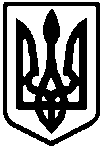 ПИРЯТИНСЬКА МІСЬКА РАДА ПОЛТАВСЬКОЇ ОБЛАСТІРОЗПОРЯДЖЕННЯ07.09.2020		№ 164Про мережу класів і контингентиучнів закладів загальної середньоїосвіти Пирятинської міської радина 2020-2021 навчальний рікВідповідно до статті 32, 42 Закону України „Про місцеве самоврядування в Україні“, законів України „Про освіту“, „Про повну загальну середню освіту“, з метою створення сприятливих умов для навчання і виховання учнів, з урахуванням наявної кількості навчальних приміщень, площі класних кімнат, їх санітарно-гігієнічних показників, територіального розташування закладів:Затвердити мережу класів і контингенти учнів закладів загальної середньої освіти Пирятинської міської ради на 2020-2021 навчальний рік (додається).Усього    закладів загальної середньої освіти (опорних шкіл з філіями) – 3, класів – 93, учнів – 2056, у тому числі:Пирятинський  ліцей   Пирятинської міської ради Полтавської області – 36 класів, 850 учнів;Філія Пирятинського ліцею Пирятинської міської ради Полтавської області – 9 класів, 139 учнів;Пирятинська загальноосвітня школа І-ІІІ ступенів № 4 Пирятинської міської ради Полтавської області – 22 класи, 570 учнів;Опорний заклад Пирятинська загальноосвітня школа І-ІІІ ступенів № 6 Пирятинської міської ради Полтавської області – 23 класи, 480 учнів;Філія       Опорного    закладу    Пирятинської   загальноосвітньої    школи І-ІІІ ступенів № 6 Пирятинської міської ради Полтавської області – Олександрівська загальноосвітня школа І ступеня – 3 класи, 17 учнів.         Створити групи продовженого дня: Пирятинський  ліцей   Пирятинської   міської ради Полтавської області – 4 групи, 120 учнів;Філія Пирятинського ліцею Пирятинської міської ради Полтавської області – 1 група, 30 учнів;Пирятинська загальноосвітня школа І-ІІІ ступенів № 4 Пирятинської міської ради Полтавської області – 2 групи, 60 учнів;Опорний   заклад   Пирятинська загальноосвітня школа І-ІІІ ступенів № 6 Пирятинської міської ради Полтавської області – 2 групи, 60 учнів.Продовжити взаємообмін учнів 11 класу у системі профільного навчання    на  базі  Опорного   закладу   Пирятинської   загальноосвітньої школи І-ІІІ ступенів № 6 Пирятинської міської ради Полтавської області та Пирятинської загальноосвітньої школи І-ІІІ ступенів № 4 Пирятинської міської ради Полтавської області з навчального предмету ,,Технології“ (профільний рівень).Затвердити мережу закладів загальної середньої освіти з інклюзивним навчанням:Пирятинський ліцей Пирятинської міської ради Полтавської області –          2 класи, 3 учні, 1,5 ставки асистента вчителя;Філія Пирятинського ліцею Пирятинської міської ради Полтавської області – 3 класи, 5 учнів, 2,5 ставки асистента вчителя;Пирятинська загальноосвітня школа І-ІІІ ступенів № 4 Пирятинської міської ради Полтавської області – 1 клас, 1 учень, 0,5 ставки асистента вчителя;Опорний   заклад Пирятинська загальноосвітня школа І-ІІІ ступенів № 6 Пирятинської міської ради Полтавської області – 7 класів, 10 учнів, 7 ставок асистента вчителя.Визнати таким, що втратило чинність, розпорядження міського голови від 06.09.2019 № 164 ,,Про мережу класів і контингенти учнів закладів загальної середньої освіти Пирятинської міської ради на 2019-2020 навчальний рік“.	6. Контроль за виконанням розпорядження покласти на заступника міського голови з питань діяльності виконкому міської ради Шикеринця І.С.Міський голова								О.РЯБОКОНЬДодаток до розпорядження міського голови 07.09.2020 № 164Мережа класів та контингентів учнів закладів загальної середньої освіти Пирятинської міської ради на 2020-2021 навчальний рікКеруючий справамивиконкому міської ради                                                                                                                                 Л.В.КочурШколи1 клас1 клас2 клас2 клас3 клас3 клас4 клас4 клас1 - 4 класи1 - 4 класи5 клас5 клас6 клас6 клас7 клас7 клас8 клас8 клас9 клас9 клас5 - 9 класи5 - 9 класи10 клас10 клас11 клас11 клас10 - 11 класи10 - 11 класиВсьогоВсьогоШколиклучклучклучклучклучклучклучклучклучклучклучклучклучклучклучПирятинський ліцей3773913773931233838249936736836416380466466813236850Філія Пирятинського ліцею1121171141174601151191141131185799139Всього по Пирятинському ліцею (з філією)4894108491411016398497511848148148221459466466813245989Пирятинська зш І-ІІІ ст. №424324725225581972562582562482571027525324549822570Опорний заклад Пирятинська зш І-ІІІ ст. №623823435824391732462412472502501023423124247323480Олександрівська філія Опорного закладу Пирятинська зш І-ІІІ ст. №6151616317317Всього по Опорному закладу Пирятинської зш І-ІІІ ст. № 6 (з філією)343234464349121902462412472502501023423124247326497Всього 917581891020792143678581999217818481798189419688150815316303932056